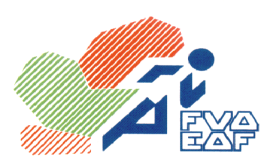 AREA COMPETICIONCIRCULAR Nº: 29/2016EUSKADIKO XXXV. ESKOLARTEKO KIROL JOKOAKXXXV JUEGOS DEPORTIVOS ESCOLARES DE EUSKADI de Deportes del Gobierno Vasco en colaboración con  de Atletismo organizará XXXV JUEGOS DEPORTIVOS ESCOLARES DE EUSKADI. de Pista al Aire Libre, el día 28 de mayo de 2016 en  de Atletismo de Zorroza (Bizkaia), de acuerdo con el siguiente :PARTICIPACIÓNPodrán participar en este Campeonato, aquellos y aquellas atletas de la categoría infantil (nacidos y nacidas en 2002 y 2003) que formen parte de las Selecciones de los Territorios Históricos de Araba, Bizkaia y Gipuzkoa así como los equipos de Centros Escolares y Clubes inscritos en las campañas de deporte escolar representantes de los citados Territorios Históricos (DOS EQUIPOS POR CADA TERRITORIO HISTÓRICO TANTO EN CATEGORÍA MASCULINA COMO FEMENINA).Cada equipo de Selección Territorial podrá presentar dos participantes en cada prueba, más un equipo de relevos. Cada atleta sólo podrá realizar, como máximo, una prueba individual y el relevo.

Cada equipo de los Centros Escolares o clubes deberá presentar un/a participante en cada una de las pruebas, más un equipo de relevos. Cada atleta sólo podrá realizar, como máximo, una prueba individual y el relevo.

NOTA.- Los y las atletas que formen parte de un equipo de un Centro Escolar podrán además participar, como integrante de  de su Territorio Histórico, en otra prueba individual diferente a la que fue alineado o alineada por su Centro Escolar; no pudiendo nadie doblar en las pruebas de medio fondo/fondo (,1.000 m. y .).
COMPOSICIÓN DE LOS EQUIPOSCada equipo deberá cumplir la siguiente normativa:Si el equipo está formado por 11 atletas, al menos 8 pertenecerán a la entidad que representan.Si el equipo está formado por 10 atletas, al menos 7 pertenecerán a la entidad que representan.Si el equipo está formado por 9 atletas, al menos 6 pertenecerán a la entidad que representan.Si el equipo está formado por 8 atletas, al menos 6 pertenecerán a la entidad que representan.Si el equipo está formado por 7 atletas, al menos 5 pertenecerán a la entidad que representan.SISTEMA DE COMPETICIÓNLas pruebas a celebrar serán las siguientes:EQUIPO SELECCIÓN TERRITORIALCategoría Masculina: 80 m., 150 m., 1.000 m., 3.000 m., 3Km marcha, 80 m.
vallas (0,84), 220 m. vallas (0,76), altura, pértiga, longitud, peso (3 kg ), Disco (0,800 kg.), Jabalina (500 g.) y relevo 4 x 80.Categoría Femenina: 80 m., 150 m., 1.000 m., 3.000 m., 3Km marcha, 80 m.
vallas (0,76), 220 m. vallas (0,76), altura, pértiga, longitud, peso (3 kg.), Disco (0,800 kg.), Jabalina (400 g.) y relevo 4 x 80.EQUIPO DE CENTROS ESCOLARES O CLUBESMasculina: 80 m., 500m, 1.000 m., 80 m. vallas (0,84), altura, longitud,
peso (3 kg.) y relevo 4 x 80.Femenina: 80 m., 500m, 1.000 m., 80 m. vallas (0,76), altura, longitud,
peso (3 kg.), y relevo 4 x 80.La altura de los listones iniciales en la prueba de salto de altura, será la más baja solicitada por los y las atletas, debiendo ser múltiplo de 10, subiendo la altura de 10 en 10 cm., hasta llegar el listón a las alturas establecidas, que son las siguientes: 

La altura de los listones será la siguiente:Altura Mujeres: 1,20 - 1,25 - 1,30 - 1,35 - 1,40 - 1,43 y de 3 en 3 cm. Altura Hombres: 1,30 -1,35 - 1,40 - 1,45 - 1,50 - 1,55 - 1,58 y de 3 en 3 cm.Pértiga Mujeres: 1,80 - 1,90 - 2,00 - 2,10 - 2,20 - 2,25 y de 5 en 5 cm.Pértiga Hombres: 1,80 - 1,90 - 2,00 - 2,10 - 2,20 - 2,25 - y de 5 en .	En los concursos (saltos horizontales y lanzamientos) cada atleta tendrá derecho a CUATRO intentos. En caso de que la participación de atletas lo permita y la dirección técnica lo admita cada atleta tendrá derecho a SEIS intentos.
Todas las pruebas serán finales directas y donde haya que celebrar dos series se harán: una con las y los atletas representantes de los Centros Escolares y la otra con las y los atletas representantes de las Selecciones Territoriales. CLASIFICACIONESSe realizarán dos clasificaciones:Individual (tres primeros puestos)Por Centros Escolares ó clubes (tres primeros equipos clasificados) La puntuación por Centros Escolares o clubes se hará dando al primer atleta clasificado y a la primera atleta clasificada un número de puntos igual a los equipos de Centros Escolares o clubes participantes en el Campeonato (Sólo se tendrán en cuenta los y las atletas representantes de los Centros Escolares y clubes); al segundo y la segunda un punto menos; al tercero o tercera uno menos y así sucesivamente.  PRUEBASEl horario y orden de pruebas será el siguiente:10.30   80 m. Vallas (0,76) MUJERES SELECCIÓN10.30   	ALTURA HOMBRES SELECCIÓN–CENTRO ESCOLAR10.30   LONGITUD MUJERES SELECCIÓN–CENTRO ESCOLAR10.30   PERTIGA HOMBRES Y MUJERES SELECCIÓN10.30   DISCO (0,8 Kg.) HOMBRES Y MUJERES SELECCIÓN10.30   PESO (3 KG.) MUJERES SELECCIÓN–CENTRO ESCOLAR10.35   80 m. Vallas (0.76) MUJERES CENTRO ESCOLAR10.45   80 m. Vallas (0.84) HOMBRES SELECCIÓN10.50   80 m. Vallas (0.84) HOMBRES CENTRO ESCOLAR11.00   80 m. MUJERES SELECCIÓN11.05   80 m. MUJERES CENTRO ESCOLAR11.10   80 m. HOMBRES SELECCIÓN11.15   80 m. HOMBRES CENTRO ESCOLAR11.20    MUJERES CENTRO ESCOLAR11.25   500m HOMBRES CENTRO ESCOLAR11.30   . MUJERES SELECCIÓN-CENTRO ESCOLAR11:40   . HOMBRES SELECCIÓN-CENTRO ESCOLAR11.40   PESO (3 KG.) HOMBRES SELECCIÓN–CENTRO ESCOLAR11.40   LONGITUD HOMBRES SELECCIÓN–CENTRO ESCOLAR11.40   JABALINA HOMBRES Y MUJERES SELECCIÓN11.40   ALTURA MUJERES SELECCIÓN-CENTRO ESCOLAR11.50   150 m. HOMBRES SELECCIÓN11.55   150 m. MUJERES SELECCIÓN12.00   3.000 m. HOMBRES Y MUJERES SELECCIÓN12.00    MARCHA HOMBRES Y MUJERES SELECCIÓN CALLE 512.25   220 m. VALLAS (0,76) MUJERES SELECCIÓN12.30   220 m. VALLAS (0,76) HOMBRES SELECCIÓN12.40   4 X 80 m. MUJERES SELECCIÓN12.45   4 X 80 m. HOMBRES SELECCIÓN12.50   4 X 80 m. MUJERES CENTRO ESCOLAR13.00   4 X . HOMBRES CENTRO ESCOLARINSCRIPCIONESLas inscripciones para XXXV JUEGOS DEPORTIVOS ESCOLARES DE EUSKADI DE ATLETISMO deberán realizarse en LOS SERVICIOS DEPORTIVOS DE LA DIPUTACIÓN CORRESPONDIENTE, (NO, Dirección de Deportes del Gobierno Vasco) antes de las 20:00 horas del día viernes 20 de Mayo de 2016. Remitiéndolas estas antes de las 14:00 del día 24 de mayo (martes) de 2016 a  de Atletismo.Los dorsales se entregarán el mismo día 28 de mayo de 2016 en la secretaría del circuito (el delegado o delegada recogerá todos los dorsales de su Colegio o Territorio Histórico).ANTE CUALQUIER IMPREVISTOAnte una lesión o cualquier imprevisto se tendrá que comunicar de forma inmediata a la persona responsable designada por la organización que se encuentre en la instalación. Esta persona dirigirá los pasos a desarrollar. NOTA FINALPara todas las cuestiones que no estén incluidas en el presente
reglamento se tendrán en cuenta:a) LEY 14/1998, de 11 de junio, del deporte del País Vasco.
b) DECRETO 125/2008, de 1 de julio, sobre Deporte Escolar.c) DECRETO 391/2013, de 23 de julio, sobre régimen disciplinario de las competiciones de deporte escolar.d) ORDEN de 18 de enero de 2016, de la Consejera de Educación, Política Lingüística y Cultura, por la que se convoca la XXXV edición de los Juegos Deportivos Escolares de Euskadi para el año 2016
e) RESOLUCIÓN del 2 de febrero de 2016, del Director de Juventud y Deportes, por la que se designa a la jueza única de competición de la XXXV Edición de los Juegos Deportivos Escolares de Euskadi para el año 2016.
e) Lo dispuesto por el Reglamento de  de Atletismo.f) Reglamento de .A.F.En caso de conflicto en la interpretación de las normativas en euskara y castellano, prevalecerá lo determinado en la versión original.TXAPELKETA EREMUAZIRKULAR ZENB.:29 /2016EUSKADIKO XXXV. ESKOLARTEKO KIROL JOKOAKXXXV JUEGOS DEPORTIVOS ESCOLARES DE EUSKADIEusko Jaurlaritzako Kiroletako Zuzendaritzaren eskutik eta Euskadiko Atletismo Federazioaren kolaborazioarekin ospatuko dira Aire Libreko Pistako EUSKADIKO XXXV. ESKOLARTEKO KIROL JOKOAK, datorren 2016ko maiatzaren 28an, Zorrotzako (Bizkaia) Atletismo Pistan, ondorengo baldintzak kontuan hartuta:PARTAIDETZATxapelketa honetako partaide izan ahal dira, Arabako, Bizkaiko eta Gipuzkoako Lurralde Historikoetako Selekziotako haurren kategoriako atletak (2002an eta 2003an jaiotakoak) hala nola aipatu Lurralde Historikoetako eskola kirolaren kanpainetan inskribatutako Ikastetxetako eta Klubetako talde ordezkariak (LURRALDE HISTORIKO BAKOITZEKO BI TALDE KATEGORIA MASKULINOAN ZEIN FEMENINOAN).Lurralde Selekzioko talde bakoitzak bi partaide aurkeztu ahal izango ditu proba bakoitzean, gehi erreleboen talde bat. Atleta bakoitzak, gehienez, banakako proba bat eta erreleboa soilik garatu ahal izango ditu.

Ikastetxetako edo klubetako talde bakoitzak partaide bat aurkeztu ahal izango du proba bakoitzean, gehi erreleboen talde bat. Atleta bakoitzak, gehienez, banakako proba bat eta erreleboa soilik garatu ahal izango ditu.

OHARRA.- Ikastetxe bateko taldea osatzen duten atletak halaber partaide izan ahal dira, euren Lurralde Historikoko Selekzioko kide bezala, bere Ikastetxean lerrokatu zenarekiko banakako proba ezberdin batean; debekatuta dago doblatzea iraupen ertaineko/iraupeneko probetan (,1.000 m. eta.).
TALDE ERAKETATalde bakoitzak ondorengo araudia bete beharko du:Taldean 11 atleta badaude, gutxienez 8 erakunde ordezkatukoak izango dira.Taldean 10 atleta badaude, gutxienez 7 erakunde ordezkatukoak izango dira.Taldean 9 atleta badaude, gutxienez 6 erakunde ordezkatukoak izango dira.Taldean 8 atleta badaude, gutxienez 6 erakunde ordezkatukoak izango dira.Taldean 7 atleta badaude, gutxienez 5 erakunde ordezkatukoak izango dira.LEHIAKETA SISTEMAOspatuko diren probak ondorengoak dira:LURRALDE SELEKZIOKO TALDEAKategoria Maskulinoa: 80 m., 150 m., 1.000 m., 3.000 m., 3Km ibilketa, 80 m.
hesiak (0,84), 220 m. hesiak (0,76), altuera, pertika, luzera, pisua (3 kg ), Diskoa (0,800 kg.), Xabalina (500 g.) eta erreleboa 4 x 80.Kategoria Femeninoa: 80 m., 150 m., 1.000 m., 3.000 m., 3Km ibilketa, 80 m.
hesiak (0,76), 220 m. hesiak (0,76), altuera, pertika, luzera, pisua (3 kg.), Diskoa (0,800 kg.), Xabalina (400 g.) eta erreleboa 4 x 80.IKASTETXETAKO EDO KLUBETAKO TALDEAMaskulinoa: 80 m., 500m, 1.000 m., 80 m. hesiak (0,84), altuera, luzera,
pisua (3 kg.) eta erreleboa 4 x 80.Femeninoa: 80 m., 500m, 1.000 m., 80 m. hesiak (0,76), altuera, luzera,
pisua (3 kg.), eta erreleboa 4 x 80.Altuera jauziko probako hasierako listoien altuera, atletek eskatutako baxuena izango da, betiere 10en multiploa izatea zainduz, altuera igotzeko hurrenkera 10 cm-ren araberakoa izanik, listoia ondorengo altuera xedatuetaraino iritsi arte.

Listoien altuera ondorengoa izango da:Altuera Emakumezkoak: 1,20 - 1,25 - 1,30 - 1,35 - 1,40 - 1,43 eta 3 cm-ren araberako hurrenkera.Altuera Gizonezkoak: 1,30 -1,35 - 1,40 - 1,45 - 1,50 - 1,55 - 1,58 eta 3 cm-ren araberako hurrenkera.Pertika Emakumezkoak: 1,80 - 1,90 - 2,00 - 2,10 - 2,20 - 2,25 eta 5 cm-ren araberako hurrenkera.Pertika Gizonezkoak: 1,80 - 1,90 - 2,00 - 2,10 - 2,20 - 2,25 - eta.	Lehiaketetan (jauzi horizontalak eta jaurtiketak), atleta bakoitzak LAU saiakera egiteko eskubidea izango du. Atleten partaidetzak ahalbidetzen badu eta zuzendaritza teknikoak onartzen badu, atleta bakoitzak SEI saiakera egiteko eskubidea izango du.
Proba guztiak final zuzenak izango dira eta bi serie ospatu behar badira kontuan hartuko da: bat Ikastetxetako atleta ordezkariekin eta bestea Lurralde Selekziotako atleta ordezkariekin ospatzea. SAILKAPENAKBi sailkapen erabiliko dira:Banakakoa (hiru lehenengo postuak)Ikastetxeen edo kluben arabera (hiru lehenengo postuetako taldeak) Ikastetxeen edo kluben araberako puntuazioari dagokionez, lehenengo postuan sailkatutako atleta maskulinoari eta femeninoari Txapelketako Ikastetxe edo klub partaidetako taldeek lortutako puntu kopuru berdina emango zaio (Soilik kontuan hartuko dira Ikastetxetako eta klubetako atleta ordezkariak); bigarren postu maskulinoari eta femeninoari puntu bat gutxiago; hirugarren postu maskulinoari eta femeninoari puntu bat gutxiago eta horrela hurrenez hurren.  PROBAKProbetako ordutegia eta hurrenkera ondorengoak izango dira:10.30  80 m. Hesiak (0,76) SELEKZIOKO EMAKUMEZKOAK10.30 	 ALTUERA SELEKZIOKO-IKASTETXEKO GIZONEZKOAK10.30  LUZERASELEKZIOKO-IKASTETXEKO EMAKUMEZKOAK10.30  PERTIKA SELEKZIOKO GIZONEZKOAK ETA EMAKUMEZKOAK10.30  DISKOA (0,8 Kg.) SELEKZIOKO GIZONEZKOAK ETA EMAKUMEZKOAK10.30  PISUA (3 KG.) SELEKZIOKO-IKASTETXEKO EMAKUMEZKOAK10.35  80 m. Hesiak (0.76) IKASTETXEKO EMAKUMEZKOAK10.45  80 m. Hesiak (0.84) SELEKZIOKO GIZONEZKOAK10.50  80 m. Hesiak (0.84) IKASTETXEO GIZONEZKOAK11.00  80 m. SELEKZIOKO EMAKUMEZKOAK11.05  80 m. IKASTETXEKO EMAKUMEZKOAK11.10  80 m. SELEKZIOKO GIZONEZKOAK11.15  80 m. IKASTETXEKO GIZONEZKOAK11.20   500 mIKASTETXEKO EMAKUMEZKOAK11.25   500m IKASTETXEKO GIZONEZKOAK11.30   . SELEKZIOKO-IKASTETXEKO EMAKUMEZKOAK11:40 	  . SELEKZIOKO-IKASTETXEKO GIZONEZKOAK11.40   PISUA (3 KG.) SELEKZIOKO-IKASTETXEKO GIZONEZKOAK11.40   LUZERA SELEKZIOKO-IKASTETXEKO GIZONEZKOAK11.40   JABALINA SELEKZIOKO GIZONEZKOAK ETA EMAKUMEZKOAK11.40   ALTUERA SELEKZIOKO-IKASTETXEKO EMAKUMEZKOAK11.50   150 m. SELEKZIOKO  GIZONEZKOAK11.55   150 m. SELEKZIOKO EMAKUMEZKOAK12.00   3.000 m. SELEKZIOKO GIZONEZKOAK ETA EMAKUMEZKOAK12.00   IBILKETA SELEKZIOKO GIZONEZKOAK ETA EMAKUMEZKOAK 5. KALEA12.25   220 m. HESIAK (0,76) SELEKZIOKO EMAKUMEZKOAK12.30   220 m. HESIAK (0,76) SELEKZIOKO GIZONEZKOAK12.40   4 X 80 m. SELEKZIOKO EMAKUMEZKOAK12.45   4 X 80 m. SELEKZIOKO GIZONEZKOAK12.50   4 X 80 m. IKASTETXEKO EMAKUMEZKOAK13.00   4 X . IKASTETXEKO GIZONEZKOAKINSKRIPZIOAKEUSKADIKO XXXV. ESKOLARTEKO ATLETISMOKO KIROL JOKOETAKO inskripzioakDAGOKION ALDUNDIKO KIROL ZERBITZUETAN (EZ, Eusko Jaurlaritzako Kiroletako Zuzendaritzan) egin beharko dira, datorren 2016ko maiatzaren 20ko, ostirala, 20:00ak baino lehenago.Hauek igorriko dira datorren 2016ko maiatzaren 24ko 14:00ak baino lehenago Euskadiko Atletismo Federaziora. Dortsalak 2016ko maiatzaren 28an entregatuko dira, zirkuituko idazkaritzan (ordezkari maskulinoak edo femeninoak jasoko ditu bere Ikastetxeko edo Lurralde Historikoko dortsal guztiak).EDONOLAKO USTEKABEREN AURREANLesio baten edota edonolako ustekaberen aurrean, berehala jakinarazi beharko zaio instalazioan aurkitzen den organizazioko arduradun esleituari. Pertsona honek adieraziko ditu jarraitu beharreko urratsak. AMAIERA OHARRAAraudi honetan barne hartzen ez diren bestelako auzietarako kontuan hartuko dira:a)Euskadiko kirolaren ekainaren 11ko 14/1998 LEGEA.
b) Eskola kirolaren uztailaren 1eko 125/2008 DEKRETUA.c) Eskola kirolaren txapelketetako diziplina erregimenari dagokion uztailaren 23ko 391/2013 DEKRETUA.d) Hezkuntza, Hizkuntza Politika eta Kultura Aholkularitzako 2016ko urtarrilaren 18ko ORDENA, zeinen eskutik antolatuko den 2016. urterako Euskadiko XXXV. Eskolarteko Kirol Jokoen edizioa.
e)2016ko otsailaren 2ko EBAZPENA, Gazteria eta Kirolak saileko Zuzendariarena, zeinen eskutik esleituko den 2016. urterako Euskadiko XXXV. Eskolarteko Kirol Jokoen Edizioko txapelketako emakumezko epaile bakarra.
e) Euskadiko Atletismo Federazioko Araudian xedatua.f) I.A.A.F.-ko Araudia.Euskarazko eta gaztelerazko araudiak interpretatzeko arazoak daudenean, jatorrizko bertsioa lehenetsiko da.